iPhone leren 10 - Klok, wekker en timer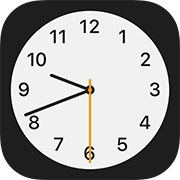 Hans Segers en Marc Stovers, Koninklijke VisioBen je slechtziend of blind en wil je leren werken met de iPhone of iPad?In dit deel uit de serie iPhone leren leer je aan de hand van uitleg en oefeningen hoe je je iPhone als klok, wekker of timer kunt gebruiken. Deze leermodule is geschreven voor mensen met een visuele beperking die gebruik maken van de schermlezer VoiceOver. Hiermee is je apparaat geheel te bedienen zonder dat je hoeft te kijken. Gebruik je geen VoiceOver dan zijn de beschrijvingen in grote lijnen ook goed te volgen.Kom je er niet uit, of wil je het liever onder deskundige begeleiding leren? Dat kan bij Koninklijke Visio. Onze ICT-adviseurs helpen je graag met een passend advies of training. Aan het einde van dit artikel vind je onze contactgegevens.Opmerkingen voorafDe hier beschreven werkwijze is geschreven voor de iPhone iOS 15 en kan bij andere versies (enigszins) afwijken. Gebruik je een iPad dan zijn de schermen anders opgebouwd. De beschreven werkwijze is dan meestal in hoofdlijnen gelijk, maar de plek waar bepaalde teksten of knoppen zich bevinden, en hoe je daar kan komen, kan afwijken.We gaan ervan uit dat je iPhone goed is ingesteld en dat je de basishandelingen van VoiceOver beheerst. Zie hiervoor de onderdelen iPhone instellen,  iPhone leren 1 en iPhone leren 2.Is de Klok app toegankelijk?De Klok app op je iPhone heeft meerdere functies. Niet alle functies zijn even makkelijk toegankelijk voor VoiceOver gebruikers. De Wekker functie is volledig VoiceOver toegankelijk en is ook met Siri te gebruiken.Hoe kan ik een Wekker toevoegen?Je kunt meerdere wekkers toevoegen die je naderhand kunt aan- of uitzetten.Je toegevoegde wekkers worden in een lijst geplaatst en gesorteerd op tijdstip.Open vanaf het Beginscherm de app Klok.Onderin het scherm vind je een balk met vier knoppen: Wereldklok, Wekker, Stopwatch en Timer. VoiceOver noemt dit geen knoppen maar tabs.Activeer de Wekker Tab.Activeer rechtsboven de knop Voeg Toe. Een invoerscherm verschijnt.Zoek de twee velden Uren en Minuten. Deze vind je midden op het scherm. Je kunt ze met VoiceOver ook vinden door rechtsboven vanaf de Bewaar knop verder te navigeren.Selecteer de Uren, en veeg omhoog of omlaag met één vinger om de Uren aan te passen.Navigeer een positie verder (veeg naar rechts) naar de Minuten en pas deze op dezelfde manier aan.Je kunt nu al rechtsboven de knop Bewaar activeren, maar je kunt ook nog een aantal opties ingeven.Om de wekker te laten herhalen: Activeer de knop Herhaal en activeer een optie. Navigeer terug naar de Terug knop en activeer deze.Om de meldtekst te wijzigen:Activeer Label en wijzig de tekst Wekker naar eigen voorkeur. Ben je klaar, activeer dan rechtsonder de knop Gereed.Om het geluid te wijzigen:Activeer de knop Geluid en activeer daarna een optie naar keuze. Veeg terug naar de Terug knop en activeer deze.Om de Sluimer functie (Snooze) te wijzigen:Activeer de Sluimer schakelaar om de sluimerfunctie aan of uit te zetten.Activeer tenslotte rechtsboven de knop Bewaar om terug te keren in het wekkeroverzicht. Bovenin is je wekker aan de lijst toegevoegd.Sluit de app om terug te keren naar het Beginscherm.Hoe kan ik de wekker stoppen als hij afgaat?Als de wekker afgaat verschijnt er een dialoogvenster.Navigeer naar de opties Sluimer of Stop, en activeer deze (met een dubbeltik).Als je voor Sluimer hebt gekozen zal de wekker na een tiental minuten opnieuw afgaan. Als je voor Stop kiest stop je de wekker. De wekker is dan niet verwijderd, maar staat uit.Hoe kan ik een wekker wijzigen?Aan een toegevoegde wekker kun je naderhand diverse opties aanpassen.Open de Klok app.Activeer de Wekker Tab. De lijst met Wekkers verschijnt in beeld.Activeer linksboven de knop Wijzig.Navigeer naar de gewenste wekker en activeer deze. Het Wekker invoerscherm verschijnt.Navigeer naar de Uren, Minuten of één van de andere opties en pas die naar eigen voorkeur aan.Activeer rechtsboven de knop Bewaar. De wijzigingen zijn nu opgeslagen.Sluit de app om terug te keren naar het Beginscherm.Hoe kan ik een wekker verwijderen?Wekkers die je niet meer nodig hebt kun je weer uit de lijst verwijderen.Open de Klok app.Activeer de Wekker Tab. De lijst met Wekkers verschijnt in beeld.Activeer linksboven de knop Wijzig.Navigeer naar de wekker die je wilt verwijderen.Veeg met één vinger omhoog of omlaag tot je hoort: Verwijder.Bevestig de opdracht met een dubbeltik. De wekker is nu verwijderd. Je hoort: Uitgevoerde handeling, Verwijder. Daarna hoor je de eerstvolgende wekker in de lijst. Als er geen andere wekkers zijn hoor je: Slaap, verticale lijn, opstaan.Activeer linksboven de Gereed Knop.Sluit de app om terug te keren naar het Beginscherm.Hoe zet ik de wekker harder of zachter?Het is altijd handig als je het volume van het weksignaal naar wens kunt aanpassen.Activeer de Instellingen app. Activeer de optie Horen en voelen.Navigeer naar Beltoon En Meldingen. Veeg daarna nog eenmaal naar rechts. Je bevindt je nu op de schuifregelaar waar je het volume mee aan kunt passen.Veeg omhoog of omlaag om de geluidssterkte aan te passen. VoiceOver laat de nieuwe geluidssterkte horen. TipJe kunt naderhand het volume van de wekker nog aanpassen met de volumeknoppen aan de zijkant van de iPhone als je de optie Wijzig Met Knoppen hebt ingeschakeld. Deze schakelaar staat net onder de schuifregelaar Beltoon En Meldingen.OpmerkingIn iOS 15 is onderaan het scherm de knop Bedtijd verdwenen. Deze is nu ondergebracht in de app Gezondheid. In de Wekker is de optie Slaap – Opstaan toegevoegd. Deze functie is bedoeld om je te helpen met het op tijd naar bed gaan en weer opstaan. Het schema hiervoor moet je echter eerst in de app Gezondheid activeren. Daarna kun je dit in de Wekkerfunctie verder instellen.Wanneer gebruik ik de wereldklok?Met de komst van Siri hoef je de Wereldklok functie in de Klok app niet te gebruiken. Je stelt de vraag veel simpeler aan Siri.Als je wil weten hoe laat het in New York is:Activeer Siri en zeg: Hoe laat is het in New York? Siri antwoord vervolgens met het tijdstip van New York.Wil je handmatig de Wereldklok gebruiken:Activeer onderin de tab Wereldklok. De lijst met jouw favoriete plaatsnamen verschijnt.Om een plaats toe te voegen, activeer rechtsboven de Voeg Toe knop.Een lijst met plaatsen verschijnt. Zoek de juiste plaatsnaam in de lijst. Het beste kun je hiervoor het invoerveld bovenin gebruiken.Activeer in de lijst de gevonden plaatsnaam. Je keert terug in het hoofdscherm en de plaats is toegevoegd aan je lijst met plaatsen.Je verwijdert een plaatsnaam door deze te selecteren, met een vinger omhoog te vegen en de optie Verwijder te bevestigen met een dubbeltik.Hoe stel ik een Timer in?Helaas werkt soms de Timer functie niet goed als VoiceOver aan staat omdat VoiceOver dan om de 5 seconden de resterende tijd meldt. Het is in dat geval raadzaam om de spraak van VoiceOver tijdelijk uit te zetten. Als voorbeeld gaan we de timer op 15 minuten instellen.Zet de spraak van VoiceOver uit.Activeer Siri en zeg: Zet timer op 15 minuten.Siri zegt: 15 minuten en het aftellen begint nu.Wanneer de tijd verstreken is hoor je een signaal. Activeer de Thuisknop of de Aan/ uit knop om de timer te stoppen. Zet de spraak van VoiceOver weer aan.Heb je nog vragen?Mail naar kennisportaal@visio.org, of bel 088 585 56 66.Meer artikelen, video’s en podcasts vind je op kennisportaal.visio.orgKoninklijke Visio Expertisecentrum voor slechtziende en blinde mensenwww.visio.org 